Zadnju srijedu u veljači  obilježava se Dan ružičastih majica – dan borbe protiv vršnjačkog nasilja.Sve je započelo u jednoj školi u Kanadi gdje  je učenik postao žrtvom nasilja, jer je odjenuo ružičastu majicu u znak podrške svojoj majci oboljeloj od raka. Njegovi školski kolege odjenuli su ružičaste majice u znak podrške zlostavljanom učeniku.U našoj školi, kao i svake godine obilježen je Dan ružičastih majica različitim aktivnostima učenika i nastavnika. U okviru radionica vršnjačkog nasilja koje provodi školska psihologinja, organizirana je i radionica u knjižnici u kojoj su sudjelovali učenici 3. a razreda.Učenici su izradili plakat na temu:  Reci ne nasilju – budi prijatelj i time poručili svojim vršnjacima da nasilje nije u modi. Zastanimo na trenutak, osvrnimo se oko sebe, budimo jedinstveni u borbi protiv nasilja. Poručimo svima: Nabaci osmijeh i odjeni se u ljubav!						Margareta Glavurtić, stručna suradnica knjižničarka 						i Lucija Bubić, školska psihologinja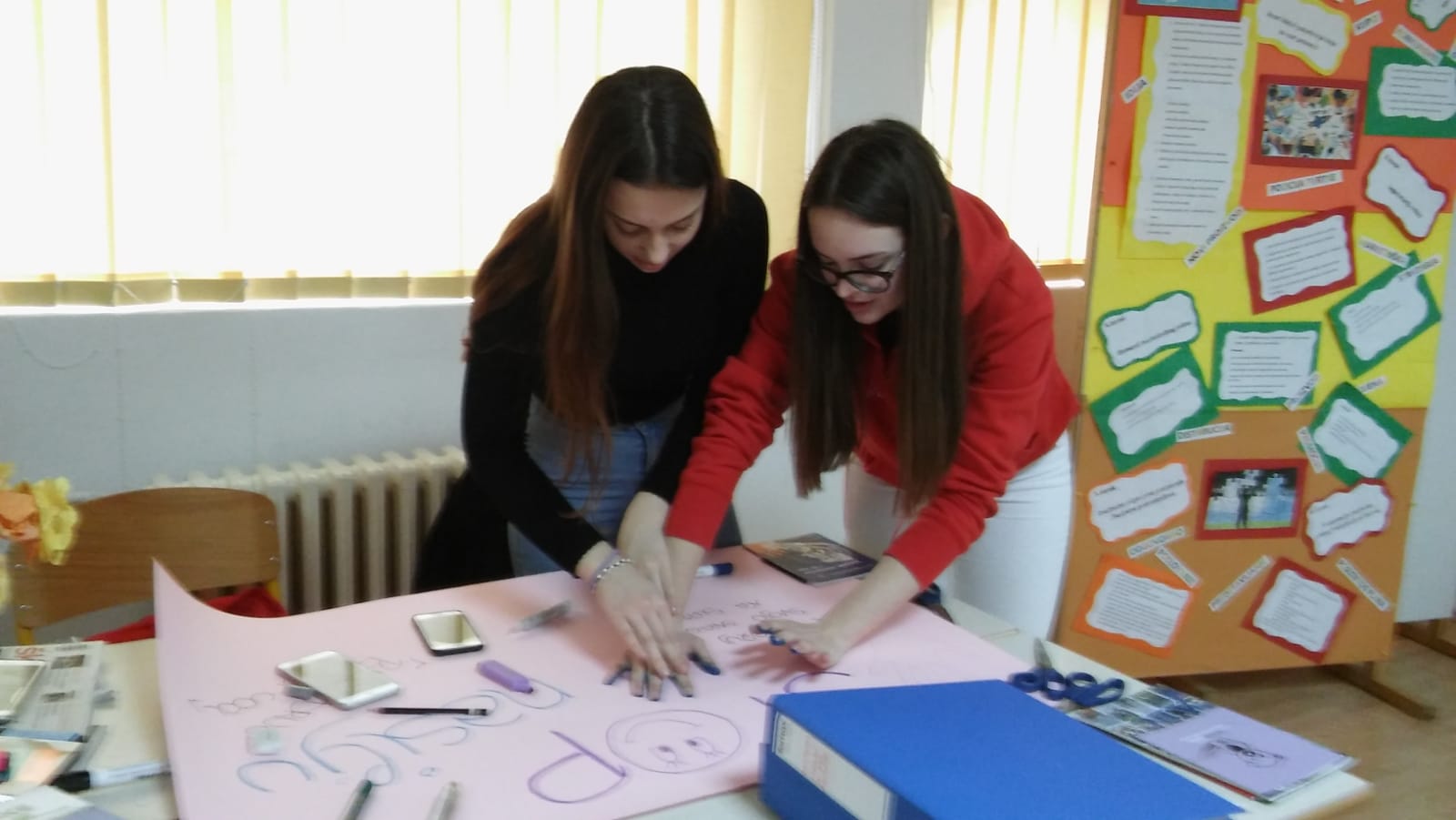 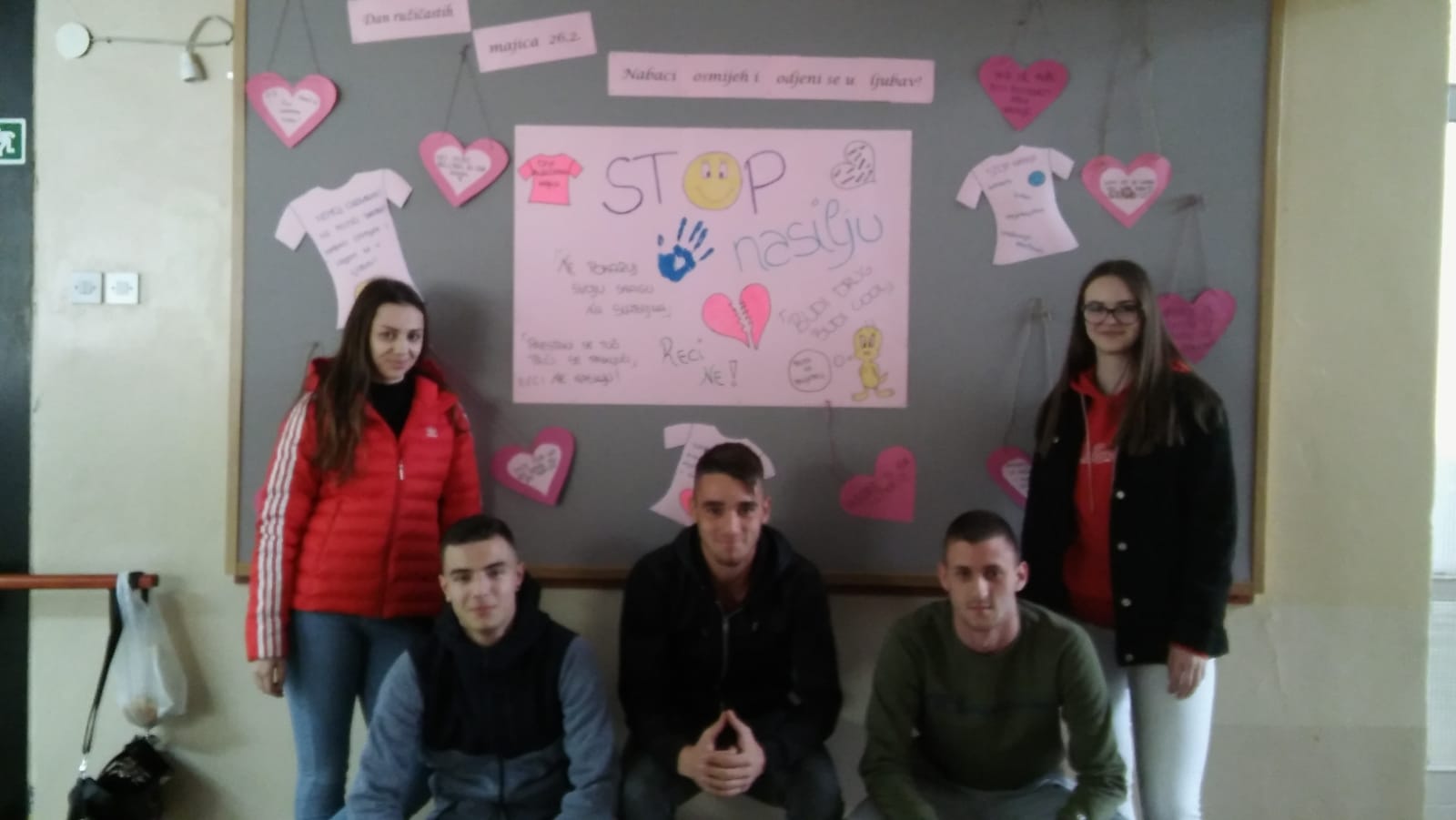 